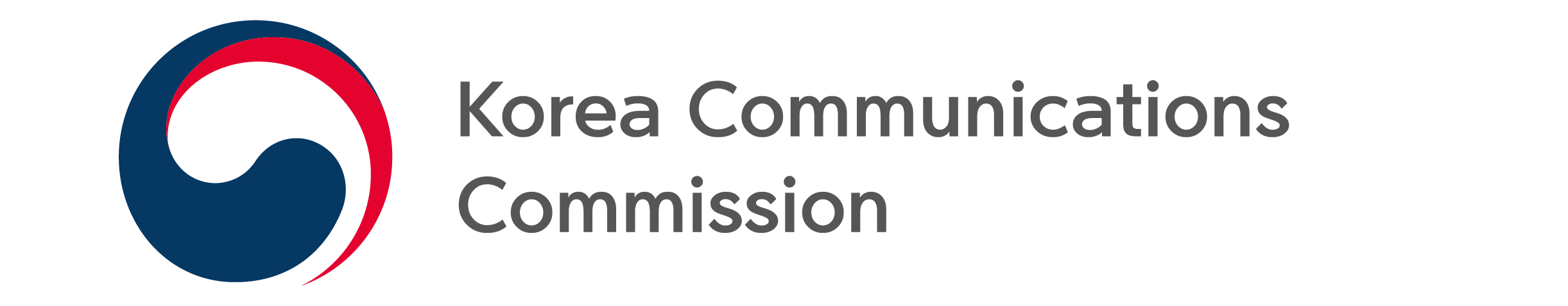 NEWS RELEASEDate: Sunday, January 23, 2022Contact:Internet Consumer Use Policy Division (02-2110-1520, 1522)KCC RELEASES 'GUIDEBOOK ON DIGITAL ETHICS COMPETENCY FOR CREATORS'- To be used as a guide for planning and producing content for individual creatorsThe Korea Communications Commission (KCC, Chairman Han Sang-hyuk) announced that it has published the ‘Guidebook on Digital Ethics Competency for Creators’, covering topics that creators should be aware of when planning and producing content.The guidebook was created in an easy-to-understand, question-and-answer format for creators using practical scenarios which may arise when producing content, such as copyright infringement, cyberbullying  and defamation. The KCC plans to release this guidebook through the KCC, the National Information Society Agency (NIA), and the Ainse website. It will also be distributed to related organizations such as Korea Multi Channel Network Associatoin, Sandbox Network Inc., Treasure Hunter and Travelly.###The Korea Communications Commission